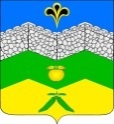 администрация адагумского сельского поселения крымского района                             ПОСТАНОВЛЕНИЕот 03.08.2020 г. 	               № 140                                                                 хутор  АдагумОб утверждении муниципальной программы Адагумского сельского поселения Крымского района «Поддержка социально ориентированных некоммерческих организаций» на 2021-2023 годыВ целях оказания поддержки социально ориентированным некоммерческим организациям, в соответствии со статьёй 31.1 Федерального закона от 12 января 1996 года № 7-ФЗ «О некоммерческих организациях», статьёй 14 Федерального закона от 6 октября 2003 года № 131-ФЗ «Об общих принципах организации местного самоуправления в Российской Федерации», п. 24 статьи 8 устава Адагумского сельского поселения Крымского района,   п о с т а н о в л я ю: 1. Утвердить муниципальную программу Адагумского  сельского поселения Крымского района «Поддержка социально ориентированных некоммерческих организаций" на 2021-2023 годы (приложение).2. Ведущему специалисту администрации Адагумского  сельского поселения Крымского района Е. Г. Медведевой настоящее постановление разместить на официальном сайте администрации Адагумского  сельского поселения Крымского района  в сети Интернет.3. Настоящее постановление вступает в силу с 1 января 2021 года.Глава Адагумского сельского поселенияКрымского района                                                                             А.В. ГрицютаПРИЛОЖЕНИЕ № 1 к постановлению администрацииАдагумского  сельского поселенияКрымского районаот 03.08.2020 № 140Муниципальная программа  Адагумского  сельского поселения Крымского района «Поддержка социально ориентированных некоммерческих организаций»  на 2021-2023 годыПАСПОРТмуниципальной программы Адагумского  сельского поселения Крымского района «Поддержка социально ориентированных некоммерческих организаций» на 2021-2023 годы1. Содержание проблемы и обоснование необходимости ее решения программными методамиВ соответствии с пунктом 34 части 1 статьи 14 Федерального закона от 06 октября 2003 № 131-ФЗ «Об общих принципах организации местного самоуправления в Российской Федерации» оказание поддержки социально ориентированным некоммерческим организациям отнесено к вопросам местного значения. На территории поселения осуществляют свою деятельность такие некоммерческие организации, как «Адагумское хуторское казачье общество Крымского районного казачьего общества Таманского отдельского казачьего общества Кубанского войскового казачьего общества» и «Общество Ветеранов».Социально ориентированные некоммерческие организации являются проводником обратной связи от населения к власти. При их помощи официальные органы получают информацию об эффективности или неэффективности своих действий и реакции общества на них.Разработка муниципальной программы  "Поддержка социально ориентированных некоммерческих организаций" на 2021-2023 годы (далее - Программа) обусловлена необходимостью выработки системного, комплексного подхода к решению вопроса поддержки социально ориентированных некоммерческих организаций на территории Адагумского сельского поселения Крымского района и эффективного взаимодействия с администрацией Адагумского сельского поселения.Взаимодействие органов местного самоуправления и некоммерческих организаций, а также муниципальная поддержка социально ориентированных некоммерческих организаций, могут принимать самые разные формы - от консультаций до совместной деятельности и прямого финансирования. При реализации Программы могут возникнуть следующие группы рисков:изменения федерального законодательства в сфере реализации Программы, способом минимизации которых может быть проведение регулярного мониторинга планируемых изменений в федеральном законодательстве, внесение изменений в Программу;несоответствие фактически достигнутых показателей эффективности реализации Программы запланированным, способом минимизации которых может быть проведение ежегодного мониторинга и оценки эффективности реализации мероприятий Программы, анализ причин отклонения фактически достигнутых показателей от запланированных, оперативная разработка и реализация мер, направленных на повышение эффективности реализации мероприятий Программы.2. Цели, задачи, сроки и этапы реализации муниципальной программыЦелью настоящей Программы является:- формирование системы поддержки социально ориентированных некоммерческих организаций.Для реализации поставленной цели предусматривается решение следующих задач:- повышение активности социально ориентированных некоммерческих организаций в решении социально значимых проблем поселения;- повышение информированности населения о деятельности социально ориентированных некоммерческих организаций.3. Перечень мероприятий муниципальной программы с указанием  объемов финансирования4. Обоснование ресурсного обеспечения  муниципальной программыОбъемы  финансирования обеспечения муниципальной программы на 2021-2023 годы  социально  ориентированным  некоммерческим  организациям  из средств    местного бюджета не предусмотрены. Привлечение средств из краевого бюджета на условиях софинансирования  мероприятий осуществляется в соответствии  с краевым законодательством. Субсидии из краевого бюджета предоставляются  местному бюджету на основания соглашения заключенного  Министерством с администрацией Адагумского сельского поселения Крымского района.При необходимости  в направлении денежных средств на финансирование  мероприятий  муниципальной программы,  объемы  бюджетных средств подлежат ежегодному  уточнению  с внесением изменений.  5. Основные ожидаемые конечные результаты и целевые показатели муниципальной программыВ результате реализации Программы  предполагается:- создание прозрачной и конкурентной системы муниципальной поддержки социально ориентированных некоммерческих организаций;- постоянное увеличение количества проведенных общественных мероприятий и реализованных проектов;- увеличение количества граждан, принимающих участие в деятельности социально ориентированных некоммерческих организаций.6.  Механизм реализации муниципальной программыВ ходе реализации муниципальной программы администрация Адагумского сельского поселения Крымского района:- обеспечивает разработку муниципальной программы, ее согласование с участниками муниципальной программы;- формирует структуру муниципальной программы;- организует реализацию муниципальной программы, координацию деятельности участников муниципальной программы;-  принимает решение о необходимости внесения в установленном порядке изменений в муниципальную программу;- готовит ежегодный доклад о ходе реализации муниципальной программы и оценке эффективности ее реализации; - размещает информацию  о ходе реализации и достигнутых результатах муниципальной программы на официальном сайте в информационно-телекоммуникационной сети «Интернет»;- осуществляет иные полномочия, установленные муниципальной программой.Доклад о ходе реализации муниципальной программы должен содержать:сведения о фактическом выполнении основных мероприятий                             с указанием причин их невыполнения или неполного выполнения;сведения о соответствии фактически достигнутых целевых показателей реализации муниципальной программы и входящих в ее состав основных мероприятий плановым показателям, установленным муниципальной программой;оценку эффективности реализации муниципальной программы.К докладу о ходе реализации муниципальной программы прилагаются отчеты об исполнении целевых показателей муниципальной программы                        и входящих в ее состав основных мероприятий.В случае расхождений между плановыми и фактическими значениями целевых показателей исполнителем муниципальной программы проводится анализ факторов, и указываются  в докладе о ходе реализации муниципальной программы причины, повлиявшие на такие расхождения.ГлаваАдагумского сельского поселенияКрымского района                                                                           А. В. ГрицютаНаименование муниципальной программы Муниципальная программа  Адагумского  сельского поселения Крымского района «Поддержка социально ориентированных некоммерческих организаций» на 2021-2023 годыОснование для разработки муниципальной программыСтатья 31.1 Федерального закона от 12 января 1996 года № 7-ФЗ «О некоммерческих организациях», статья 14 Федерального закона от 6 октября 2003 года № 131-ФЗ «Об общих принципах организации местного самоуправления в Российской Федерации»,  ИсполнительмуниципальнойпрограммыАдминистрация Адагумского   сельского поселения Крымского района. Цели муниципальнойпрограммыСоздание благоприятных условий для развития социально ориентированных некоммерческих организаций и использования их потенциала в интересах социально-экономического развития Адагумского сельского поселения Крымского районаЗадачи муниципальнойпрограммы- Повышение активности социально ориентированных некоммерческих организаций в решении социально значимых проблем поселения;- повышение информированности населения о деятельности социально ориентированных некоммерческих организаций   Перечень целевыхпоказателей муниципальнойпрограммы- Количество проведённых общественных акций и мероприятий;- размещение на официальном сайте администрации Адагумского сельского поселения информации о деятельности социально ориентированных некоммерческих организаций.Этапы и сроки реализации муниципальной программы2021-2023 годы Объем финансирования муниципальной программыцелевое финансирование не требуется№ п/пНаименование мероприятияФинансированиеЦель мероприятия 1.организация информационной рубрики «Общественные объединения» на официальном сайте администрации Адагумского сельского поселения Крымского районане требуетсяобеспечение узнаваемости и тематической обособленности информации о деятельности социально ориентированных НКО2.организация и ведение реестра социально ориентированных некоммерческих организаций, расположенных на территории Адагумского сельского поселенияне требуетсяопределение перечня социально ориентированных НКО3.освещение деятельности социально ориентированных некоммерческих организаций в разделе «Общественные объединения» на официальном сайте администрации Адагумского сельского поселенияне требуетсяобеспечение возможности социально ориентированных некоммерческих организаций освещения результатов своей деятельности неограниченному кругу лиц4.оказание содействия в проведении социально ориентированными некоммерческими организациями публичных мероприятий на территории Адагумского сельского поселенияне требуетсясодействие реализации СОНКО социально полезных программ5.проведение консультаций должностными лицами администрации с некоммерческими организациями по организационно-правовым вопросамне требуетсяобеспечение деятельности СОНКО в правовом поле Российской Федерации6.освещение на официальном интернет-сайте администрации мер поддержки, предоставленных социально ориентированным НКОне требуетсяобеспечение открытости информации об оказанных мерах поддержки№Наименование целевого показателяЕд. измЗначение показателейЗначение показателейЗначение показателей№Наименование целевого показателяЕд. изм2021202220231. Повышение активности социально ориентированных некоммерческих организаций в решении социально значимых проблем поселения1. Повышение активности социально ориентированных некоммерческих организаций в решении социально значимых проблем поселения1. Повышение активности социально ориентированных некоммерческих организаций в решении социально значимых проблем поселения1. Повышение активности социально ориентированных некоммерческих организаций в решении социально значимых проблем поселения1. Повышение активности социально ориентированных некоммерческих организаций в решении социально значимых проблем поселения1. Повышение активности социально ориентированных некоммерческих организаций в решении социально значимых проблем поселения1.1оказание содействия в проведении социально ориентированными некоммерческими организациями публичных мероприятий на территории Адагумского сельского поселениякол-во мероприя-тий3442. Повышение информированности населения о деятельности социально ориентированных некоммерческих организаций2. Повышение информированности населения о деятельности социально ориентированных некоммерческих организаций2. Повышение информированности населения о деятельности социально ориентированных некоммерческих организаций2. Повышение информированности населения о деятельности социально ориентированных некоммерческих организаций2. Повышение информированности населения о деятельности социально ориентированных некоммерческих организаций2. Повышение информированности населения о деятельности социально ориентированных некоммерческих организаций2.1организация информационной рубрики «Общественные объединения» на официальном сайте администрации Адагумского сельского поселения Крымского районашт1002.2размещение информационных материалов о деятельности социально ориентированных некоммерческих на официальном сайте администрации Адагумского сельского поселенияшт555